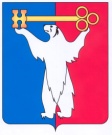 АДМИНИСТРАЦИЯ ГОРОДА НОРИЛЬСКАКРАСНОЯРСКОГО КРАЯПОСТАНОВЛЕНИЕ01.04.2020                                            г. Норильск                                                 № 135О внесении изменения в постановление Администрации города Норильска от 29.12.2018 № 522	В связи с кадровыми изменениями,ПОСТАНОВЛЯЮ:1. Внести в Состав комиссии по делам несовершеннолетних и защите их прав Центрального района города Норильска, утвержденный постановлением Администрации города Норильска от 29.12.2018 № 522 (далее – Комиссия), следующее изменение:	1.1. Наименование должности члена Комиссии Анышевой Надежды Федоровны изложить в следующей редакции: «и.о. заместителя руководителя следственного отдела по городу Норильск Главного следственного управления Следственного комитета Российской Федерации по Красноярскому краю и Республике Хакасия (по согласованию)».	2. Опубликовать настоящее постановление в газете «Заполярная правда» и разместить его на официальном сайте муниципального образования город Норильск.Глава города Норильска		                                                               Р.В. Ахметчин